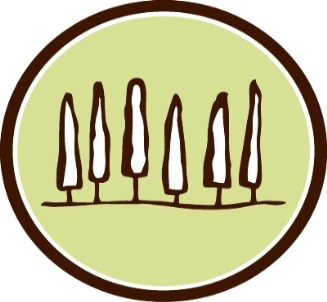 SERVER/BARTENDER APPLICATION FOR EMPLOYMENTPlease Print:  Complete the entire application. You may attach a resume, but you must still complete all the questions. Applications with missing or invalid job telephone numbers will not be considered. Which restaurant taught you the most about fine service?Which restaurant taught you the most about food and wine? Why?Which restaurant were you the least proud to work in? Why?Which restaurants have you left by choice? Why?Which restaurant chose to let you go? Why?What did you learn from these experiences?How will your next job have to be different from your present job to make it more challenging and interesting to you?What do you like the most about working in restaurants?What aspects do enjoy the least?With all the restaurants in the area, why do you think SIENA is right for you?Which of your personal assets make you uniquely qualified to work at SIENA?How do you define “great service”?What are your goals in the food and beverage or hospitality industry?What activities or career goals do you pursue outside of the restaurant business?I solve problems by:Explain any personalized training or course work that relates to the position you are applying.Have you applied to this company before? If so when?EDUCATION:REFERENCES:CERTIFICATION AND AUTHORIZATION:I certify that the information herein is true and complete to the best of my knowledge. I authorize SIENA Restaurant to investigate any information, including my employment history, educational background, credit history and record of criminal convictions that it believes is relevant to my employment application. My current and former employers, education institutions, and personal references may provide information that they may have about me in response to inquiry from the employer. SIENA is an Equal Opportunity Employer, and shall treat all employees and all applicants equally and fairly based upon job related qualifications and in accordance to all applicable local, state and federal laws.Applicant Signature:Date:Date:Date:Date:Date:Date:Date:Position Applying For:ServerServerBartenderBartenderBartenderName (Last, First, Middle)Name (Last, First, Middle)Street Address:Street Address:City, State & Zip:City, State & Zip:Social Security Number:         Home/Cell Phone:Home/Cell Phone:Email:Email:Date Available to Start:Are you eligible to work in the United States?  Yes   NoAre you 18 years of age or older?  Yes   NoHave you ever been convicted of a felony?  Yes   NoIf YES, please explain:If YES, please explain:Have you ever been employed by Better Foods?  Yes   NoIf YES, which location?If YES, which location?Do you have reliable transportation during the hours of operation?  Yes   NoWhat POS System(s) have you used?What POS System(s) have you used?Are you of legal age to serve alcoholic beverages?  Yes   NoReferred by?Referred by?What type of position are you seeking?                          Part-Time                    Full-Time                    Seasonal                    TemporaryWhat type of position are you seeking?                          Part-Time                    Full-Time                    Seasonal                    TemporaryWhat type of position are you seeking?                          Part-Time                    Full-Time                    Seasonal                    TemporaryTotal Hours desired per week:   Schedule Restrictions:Schedule Restrictions:Are you employed?  Yes   NoAre you employed?  Yes   NoIf YES, may we contact your current employer?  Yes   NoPlease List below the 3 restaurants that you most recently have worked for:Name or Restaurant                           Phone                     City             Position Held                     Dates Employed1.2.3.Please help us to get to know you better. Rank yourself 1-10 in the following areas:___Wine Knowledge                          ____ Salesmanship             ____Team Player___ Drink Knowledge                        ____ Physical Stamina       ____ Food Knowledge___ Punctuality                                   ____ Friendliness              ____ Computer Skills Name of SchoolDid you graduate?If NO, # of years completedMajorDegree ReceivedHigh School or GED:  Yes   NoOther School:  Yes   NoCollege:  Yes   NoPlease give the names and current phone numbers of at least 2 of your past employers who can give us an accurate perspective on you as a potential employee of our restaurant.Name of Employer:                         Supervisors Name and Position:                                Current Phone #1.2.3.